وضح المفاهيم التالية.الاستقطاب :................................................................................................................................................................الاختيار : .....................................................................................................................................................................التعيين : .....................................................................................................................................................................عدد خطوات عملية الاختيار.……………………………………………………………………………………………………………………………………………………………………………………………………………………………………………………………………………………………………………………………………………………………………………………………………………………………………………………………………………………………………………………………………………………………………………………………………………………………………………………………..............................................................................................................................................................................................................................................................................................................................................................................عدد طرق اختيار الموظفين.………………………………………………………………………………………………………………………………………………………………………………………………………………………………………………………………………………………………………………………………………………………………………………………………………………………………………………………………………………………………………………………………………………………………………………………………………………………………………………………………................................................................................................................................................................................................................................................................................................................................................................................................................................................................................................................................................................وضح الشروط التي يجب أن يجب ان تتوفر في الاختبارات.……………………………………………………………………………………………………………………………………………………………………………………………………………………………………………………………………………………………………………………………………………………………………………………………………………………………………………………………………………………………………………………………………………………………………………………………………………………………………………………………………………………………………………………………………………………………………………………………………………………………………………………………………………………………………………………………………………………………………………………………….كلية العلوم و الدراسات الإنسانية برماحقسم إدارة الأعمال College of Sciences  and Humanities RimahBusiness Administration Department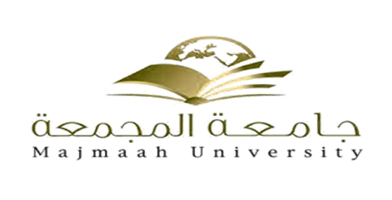 وزارة التعليم العالي جامعة المجمعة Ministry of Higher EducationMajmaah Universityواجب رقم 2مقرر: إدارة الموارد البشرية (دار 216)96 الشعبة 04/02/1436التاريخ 02عدد الصفحات---------------------------------------------------------------------------------------------------------------------اسم الطالب